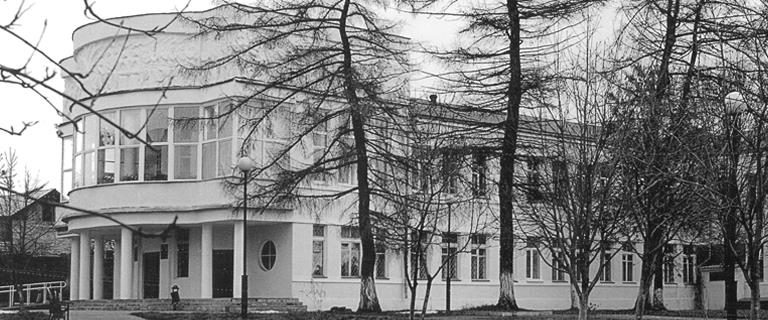 Уважаемые жители Зареченского района!С 13 по 19 мая 2019 года вновь пройдёт Всероссийская акция«Стоп ВИЧ/СПИД». Цель акции – привлечь внимание населения к актуальности проблемы ВИЧ, донести до каждого правильную и полную информацию об этой болезни, о путях ее распространения, возможных серьезных последствиях и существующих эффективных способах профилактики и лечения, воздействовать на формирование ответственной позиции человека по отношению к собственной жизни и здоровью. Обнаружить заражение можно только при лабораторном исследовании крови. Пройти тест на ВИЧ-инфекцию по адресу: г. Тула, набережная Дрейера, 14 или в поликлинике по месту жительства. 
В дни Акции приглашаем всех желающих пройти анонимное, бесплатное экспресс – тестирование на ВИЧ - 13 и 18 мая - в ТРЦ «Гостиный Двор» по адресу: ул. Советская, д. 47, г. Тула, с 16-00 до 20-00 часов. 
Вы можете задавать вопросы по телефону «прямой линии»: 
+7(950)925-91-37. 
         Важно помнить, что выявление ВИЧ позволяет своевременно назначить лечение, которое не только продлевает жизнь ВИЧ-инфицированным, но делает их не заразными для окружающих!                        ОСТАНОВИМ СПИД ВМЕСТЕ!                           ПРОЙДИТЕ ТЕСТ НА ВИЧ!